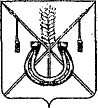 АДМИНИСТРАЦИЯ КОРЕНОВСКОГО ГОРОДСКОГО ПОСЕЛЕНИЯ КОРЕНОВСКОГО РАЙОНАПОСТАНОВЛЕНИЕот 05.05.2015	   		                                     			  № 497г. КореновскО размещении и эксплуатации передвижных аттракционов«Луна-парк» на территории Кореновского городского поселения Кореновского района с 12 мая по 2 июня 2015 годаВ целях улучшения культурного обслуживания жителей и гостей                  города Кореновска, расширения возможностей в организации досуга                        детей и молодежи, рассмотрев заявление индивидуального                   предпринимателя Арустамяна Карена Эдуардовича, администрация Кореновского городского поселения Кореновского района                                              п о с т а н о в л я е т:1. Разрешить индивидуальному предпринимателю Арустамяну                     Карену Эдуардовичу размещение и эксплуатацию передвижных аттракционов «Луна-парк» с 12 мая по 2 июня 2015 года на центральной площади                        города Кореновска. 2. Рекомендовать индивидуальному предпринимателю Арустамяну Карену Эдуардовичу в период эксплуатации передвижных аттракционов «Луна-парк» обеспечить: 2.1. Ограждение передвижного аттракционов «Луна-парк»,                 безопасность зрителей цирка, дежурство ответственных лиц за                 аттракционную технику; 2.2. Поддержание санитарного порядка, наличие биотуалетов. 3. Рекомендовать директору филиала открытого акционерного                   общества «НЭСК – электросети» «Кореновскэлектросеть» Н.М. Бабенко обеспечить подключение передвижных аттракционов «Луна-парк» на центральной площади города Кореновска перед муниципальным                     бюджетным учреждением культуры муниципального образования     Кореновский район Кореновского районного народного центра культуры и досуга. 4. Общему отделу администрации Кореновского городского                  поселения Кореновского района (Воротникова) обеспечить размещение настоящего постановления на официальном сайте администрации    Кореновского городского поселения Кореновского района в информационно-телекоммуникационной сети «Интернет».   5. Контроль за выполнением настоящего постановления оставляю за собой.6. Постановление вступает в силу со дня его подписания.Исполняющий обязанности главыКореновского городского поселения Кореновского района 				          		                          Р.Ф. Громов